Муниципальное бюджетное общеобразовательное учреждение«Средняя общеобразовательная школа №24 п. Бира»                                                                                Утверждаю                                                                                Директор МБОУ СОШ №24                                                                                 ___________О.А. Сапова  Приказ № _____                                                                                от «___»____________2015 г.   Программа летнего профильного спортивного отряда с дневным пребыванием детей «Победа»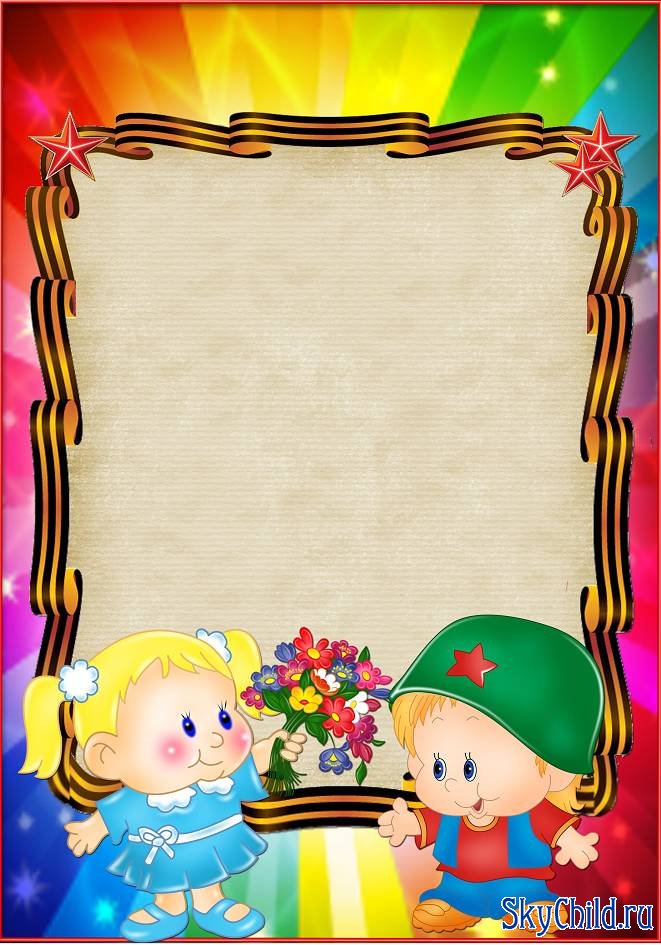 Составители программы: Дементьева. А.А, Щербакова Т.И., Криворот И.Г..			2015 годПояснительная записка            Сегодня  в дни  70-летия Победы, мы чествуем  героическое поколение, прошедших самую тяжелую войну. Откликнувшись на призыв Родины, они встали на защиту, выстояли и победили. Их личное мужество  и отвага, проявленные в боях за независимость нашей Родины, вписаны золотыми буквами  в славную летопись нашей истории. И сегодня   задача   нашего отряда «Наследники Победы» познакомить школьников с героическими страницами истории Великой Отечественной войны,     рассказать о подвиге солдат-спортсменов, об их стойкости, выносливости, мужестве и героизме.   Воспитывать у наших детей чувство патриотизма, гордость за свою Родину, преклонение перед подвигом нашего народа в Великой Отечественной войне, показать умение солдат-спортсменов применять свои профессиональные навыки и на их примере сформировать  интерес  к здоровому образу жизни, занятиям спортом.Мы должны возродить шефство в оказании  помощи  участникам  Великой Отечественной войны, труженикам тыла, возродить «Тимуровское движения», подключиться к спортивно-массовому движению «Физкультура и спорт –здоровье  народа,  крепкая  непобедимая  Россия»,  которое предполагает  для  детей  и  юношества  сдачу  нормативов спортивного комплекса «БГТО» (Будь готов к труду и обороне), «ГТО» (Готов к труду и обороне) Мы должны показать, что физическими упражнениями, ребята приобщаются к здоровому образу жизни. Занятия спортом дисциплинируют, воспитывают чувство коллективизма, волю, целеустремленность. Психологи утверждают, что практически все дети обладают творческим потенциалом, который эффективно развивается при систематических занятиях. В дальнейшем, приобретенные в течение лагерной смены творческие способности, навыки и умения дети эффективно перенесут на учебные предметы в школе, в повседневную жизнь, достигая значительно больших успехов, чем их менее творчески развитые сверстники. Значение спорта в летнем отдыхе детей трудно оценить.  Эта деятельность включает в себя не только высокое эмоциональное содержание, но также затрагивает нравственные и общеобразовательные стороны развития ребенка, способствует интеллектуальной и физической  активности каждого участника, выработке практических знаний при организации походов и экскурсий,  в экстремальных ситуациях.	Спорт особенно важен для детей, ограниченных в движении в течение учебного года, в количестве физической работы, вынужденных жить в отдалении от  природы и склонных к пассивному отдыху: телевидение, компьютеры, а также для детей  из малообеспеченных семей, которые не могут поехать в другие лагеря из-за недостатка финансов. Главная задача профильного отряда - охват детей здоровым образом жизни, практическими занятиями и спортом.	Программа построена на последовательности обучения от простого к сложному, она систематизирует знания, полученные на уроках ОБЖ и физической культуры,  с применением их на практике во время экскурсий и походов. Ребята в течении смены в форме игры будут нести эстафету победы, добиваясь успешных результатов на беговой дорожке, спортивном зале, коллективно творческих делах. Программа рассчитана для учащихся 4-6 классов. Продолжительность смены 18 дней.   Цели и задачи программы:Цель: Создание условий для полноценного отдыха и оздоровления детей в летний период; приобщение  детей  к  здоровому  образу  жизни, массовое привлечение детей к занятиям физической культурой и спортом, привитие интереса к активному отдыху, к спортивным играм и соревнованиям.Задачи:Создать условия для возникновения у детей стремления вести здоровый образ жизни, заниматься спортом.Патриотическое воспитание школьников через проектную работу «Советские спортсмены в годы ВОВ», «ГТО вчера, сегодня, завтра»;Способствовать укреплению навыков  здорового образа жизни;Обучения детей  основам туристического быта, этикета, способам выживания;Развивать творческий потенциал детей;Развивать различные способы общения в разновозрастных группах;Снижение показателя детской и подростковой преступности через максимальное вовлечение детей в различные формы отдыха и занятости Центром воспитательной работы отряда является ребенок и его стремление к самореализации.Механизм реализации программы:Для реализации программы разработан механизм, который представлен в виде модулей:Организационный модульФормы работы:ПланированиеПодготовка к лагерной сменеОформление отрядаПодготовка материальной базыОпределение обязанностейОздоровительный модульФормы работы:Утренняя зарядкаВстречи с медицинским работником Влажная уборка, проветриваниеОрганизация питания воспитанниковКислородные коктейлиВитаминизацияСпортивные занятия и игрыТворческий модульФормы работыТеоретический и тренировочной процессКоллективно-творческая и проектная деятельностьУчастие в общелагерных мероприятияхУчастие в соревнованияхКонтрольный модульФормы работыДиагностика воспитанников (уровень достижений)Тестирование	Принципы  воспитанияПрограмма  «Наследники победы» профильного  спортивно-туристического  отряда    опирается на следующие принципы:1. Принцип гуманизации отношений: построение всех отношений на основе уважения и доверия к человеку, на стремлении привести его к успеху. Через идею гуманного подхода к ребенку, родителям,   необходимо психологическое переосмысление всех основных компонентов педагогического процесса.2. Принцип соответствия типа сотрудничества психологическим возрастным особенностям учащихся и типу ведущей деятельности: результатом деятельности воспитательного характера в  отряде «Олимпиец» является сотрудничество ребенка и взрослого, которое позволяет воспитаннику    почувствовать себя творческой личностью.3. Принцип демократичности: участие всех детей и подростков в программе  развития творческих способностей.4. Принцип  дифференциации  воспитания: дифференциация в рамках летнего оздоровительного  отряда предполагает:- отбор содержания, форм и методов воспитания в соотношении с индивидуально-психологическими особенностями детей;- создание возможности переключения с одного вида деятельности на другой в рамках смены (дня);- взаимосвязь всех мероприятий в рамках тематики дня;- активное участие детей во всех видах деятельности.5. Принцип  творческой индивидуальности: творческая индивидуальность – это  характеристика  личности, которая в самой полной мере реализует, развивает свой творческий потенциал. Структура органов детского самоуправленияпрофильного отряда "Олимпийская надежда"                              Этапы реализации ПрограммыI этап. Подготовительный – март - апрельРазработка Программы, методик, сценариев. Прогноз летней занятости учащихся ОУ. Составление планов взаимодействия с досуговыми учреждениями.II этап. Организационный – майФормирование списка отрядов, подготовка реализации Программы, корректирование планов с педагогами и специалистами, создание нормативно-правовой базы.III этап. Практический – июнь      Практическая реализация Программы.     IV этап. Аналитический – сентябрьФормы обучения занятий в лагереЛекция БеседаИграГрупповая работаКоллективная работаЭкскурсияИнструктажМетоды обучения и воспитанияСловесные: рассказ, объяснение, убеждение,Наглядные: демонстрация приемов по туристкой технике, образцы узлов, показ рисунков животных и гербариев.Практические: экскурсии на природу, выполнение приемов туристкой техники, определение видов растений и животных.Аналитические: наблюдение, сравнение, анкетирование, опрос.Материально-техническое обеспечение:план работы профильного отряда, план - сетка;подбор методического материала в соответствии с программой профильного отряда;подбор реквизита для проведения дел;система отслеживания деятельности воспитанников профотряда, подведение итогов, гласность достигнутых успехов и результатов.Материально-технические условия:кабинет информатики, столовая,спортивный зал, стадион,спортивный инвентарь,библиотека,игровая площадка.Направления и виды деятельности:интеллектуальное направление;физкультурно-оздоровительное;художественно – творческое;трудовая деятельность;досуговая  деятельность;Срок реализации программыС 3.06.2015 по 24.06.2015год                                                         Законы жизни лагеряЗакон главной тропы: нельзя нарушать правила дорожного движения, уходить одному с территории лагеря, всегда и везде вместе с отрядом.Закон чистоты: соблюдай чистоту во всём и везде, будь опрятным.●Закон единого плеча: поддерживаем друг друга, не обижаем младших, уважаем старших.●Закон здорового духа: начинаем день с утренней зарядки, соревнуемся в честной борьбе, заботимся о своём здоровье.●Закон колокольчика: будь весел, принимай участие в праздниках, конкурсах, твори и выдумывай.●Закон зелёного друга: береги природу, не обижай братьев меньших.●Закон мудрой совы: читай каждый день и будешь умней.                  Примерный режим дня.Сбор…………………………..……9-00 - 09.10Зарядка ……………………………9-10 - 09.Линейка……………………………9.20 – 9-40Завтрак …………………………….9-40  – 10.10Трудовой десант……………..……10.10 - 10.30Подготовка к мероприятию………10-30 - 10.50Мероприятия по плану ……….......10-50  – 11-30Игры на свежем воздухе……….….11-30 – 12-00Оздоровительные процедуры…......12-00– 12-10Ключевые мероприятия…………...12-10 – 13-00Игры на свежем воздухе……….….13-00 - 13.30Обед ………………………..………13-30– 14.10Ключевые мероприятия…………...14.10-14.50Линейка……………………………..14-50 – 15-00Уход домой ………………...............15-00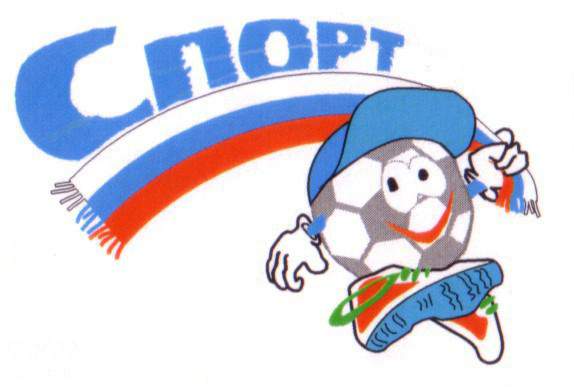 Содержание работыПрофильного отряда « Победа»Ожидаемый результат  1.Получение знаний о природе ДВ2.Получение и применение навыков туристской техники, организации судейства соревнований, ведение протоколов соревнований 3.Укрепление здоровья детей через-соблюдение режима питания;-витаминизацию организма; -организацию игр и проведение мероприятий на свежем воздухе; 4. Развитие у детей любви к занятиям физкультурой и спортом; 5.Усвоение правил поведения во время экскурсий и походов, поведения в         	экстремальных ситуациях; 6.Получение экологических знаний, воспитание бережного отношения к природе.7.Создание и защита проектов  «Роль спортсменов в годы Великой Отечественной Войны», «ГТО вчера, сегодня, завтра»8.Укрепление дружбы и сотрудничества между разными возрастными категориями детей.9.Личностный рост каждого ребенка смены.№ п/пДатаНазваниеДняМероприятия1 03.06.2015среда «Тайны лагерьных законов»Старт эстафеты «Победа»Инструктаж по технике безопасности Оформление отрядного уголка204.06.2015четвергОткрытие сменыПоднятие олимпийского флагаПоказательные выступленияВеселые стартыН.теннис305.06.2015пятница  День защиты окружающей средыЭкологический десант(Совместное КТД  с другими профильными отрядами) «Чистые берега» уборка мусора прибрежной территории Бира«Зоологические забеги»Начало подготовки проектных работ 406. 06.2015  СубботаДень ПушкинаВеселые эстафеты  со сказочными  героями ПушкинаЭкскурсия в поселковую библиотекуРабота над проектамиМини-футбол508. 06.2015  понедельникДень туристаТурпоход-Устройство бивуака-Ориентирование с дегустированием-Вязание узловКонкурс «Ловись рыбка мала и велика»609. 06.2015  вторникДень друзейТуристическая эстафета  с командой детского дома 710.06.2015. средаДень музеевЭкскурсия в краеведческий музей, пожарный музей. Тов встреча по баскетболу с ДЮСШ                          г. Биробиджана. 811. 06.2015 четвергДень РоссииБеседа Российские атлеты на Олимпийских играхИгры наших дедушекЛаптаГородкиШашки 913. 06.2015СубботаДень ГТОЗнакомство с новым комплексом ГТОПервые старты ГТОСпортивный КВН 10 15.06.2015ПонедельникДень юнармейцевЗарничка 11 16. 06.2015Вторник Малая олимпиадаЛёгкая атлетикаБаскетболСтрельбаПионерболОформление Олимпийского дневника.1 217. 06.2015средаТурпоходЭкологические игры на выживание в экстремальных ситуациях: Создание  защитных сооруженийразведение костраоказание первой помощи, переноска пострадавшего, добывание воды разными способами в природных условиях. 1318. 06.2015Четверг День Юного пожарногоИгра «На старте юные пожарные» Инструктаж по правилам пожарной безопасности. Учения по эвакуации в случае пожара (Совместное мероприятие с другими профильными отрядами). 14 19. 06.2015пятницаДень знакомств с новыми профессиями.Экскурсия в подшефную организацию ЛИУ АХ -10-знакомство с оружием-посещение музея трудовой славы-знакомство с профессиями кинолог и хлебопек«Личный биатлон»1520. 06.2015Суббота День тимуровцаЗнакомство с тимуровским движениемШефская помощь Ветеранам ВОВ, труженикам тыла1622. 06.2015понедельник День памятиПрезентация «Роль спортсменов в годы ВО, «ГТО вчера, сегодня, завтра. Экскурсия к памятнику воинам ВОВ (Совместное КТД  с другими профильными отрядами).Соревнования «Личный биатлон»1723.06.2015вторникДень зеленого огонькаАзбука Дорожного движенияПионербол 1824.06.2013среда Закрытие смены«До свидания друзья»Финиш эстафеты «Победа»Анкетирование "на выходе»Дискотека в ДК